CONOCIMIENTOS AERONÁUTICOS Y ESPACIALES  II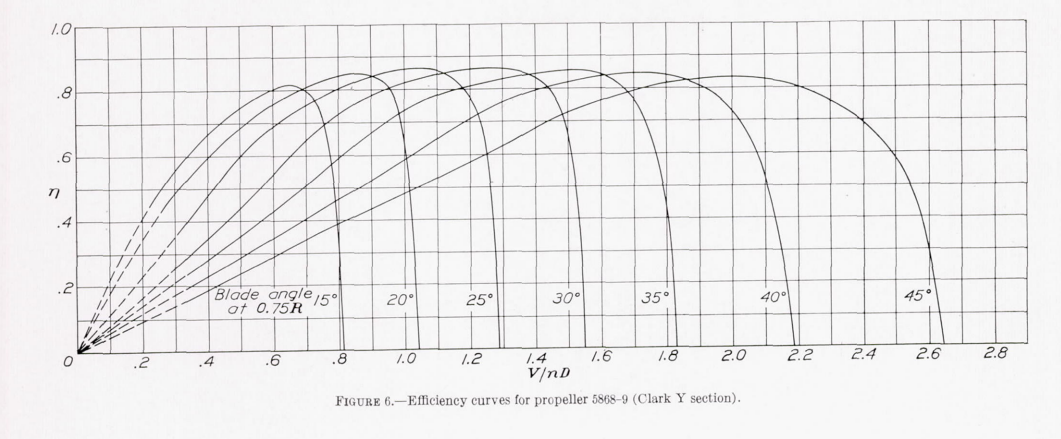 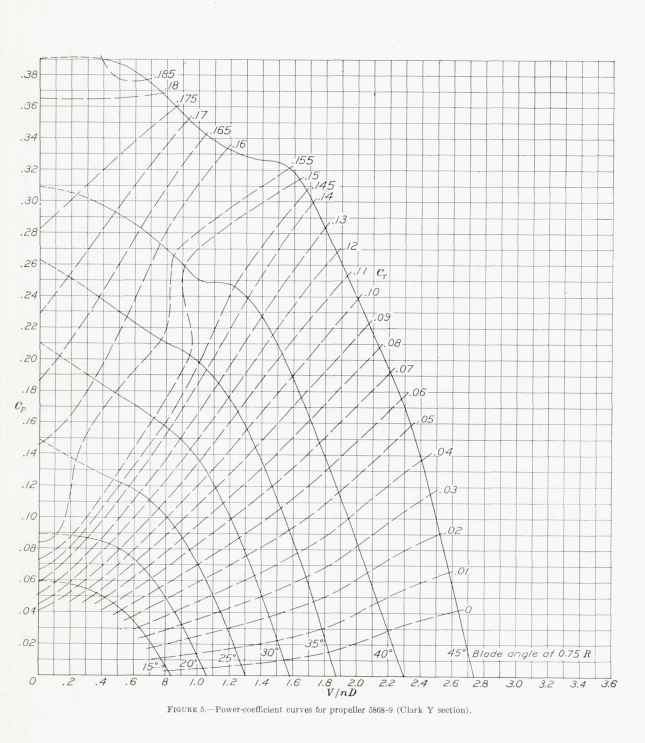 TRABAJO PRÁCTICO Nº 2Diseño de una hélice para una aeronaveConsiderar el cálculo de una hélice bipala de paso fijo de madera.Las características de vuelo son las siguientes:D=102.2 lbs (Resistencia al avance)V = 120 mph (Velocidad de la aeronave)n= 1560 rpmρ= 0.00187 slugs/pie3 (Densidad del aire)Las características de la pala son las siguientes:Perfil de la hélice Clark Y 5868-9.C = 0,606 ftA) se requiere determinar:Diámetro de la hélice (d)Eficiencia de la hélice (Coeficiente de Tracción (CT)Factor de Avance (J)Coeficiente de Potencia (CP)Angulo de Pala (β .75)Potencia entregada por el motorTipoKkMadera0.1964.949Metalica punta angosta0.1526.382Metalica punta media0.1635.951Metalica punta ancha0.1725.640Metalica punta muy ancha0.1805.389